Guillermo Beschizza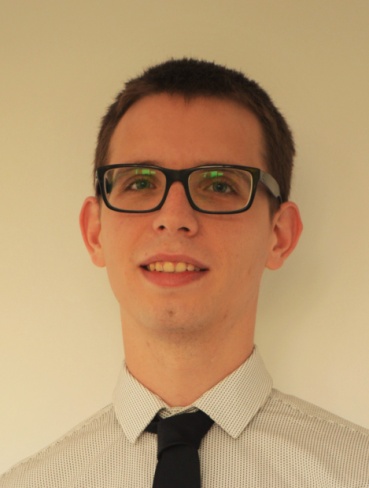 Traductor PúblicoInformación de contactoDirección: Samuel Blixen 4440/309Montevideo, Uruguay.Móvil: +59899385344Correo electrónico: gbeschizza@gmail.comLinkedin: https://www.linkedin.com/in/guillermo-beschizza-bosco-15482a10bIdiomas y serviciosHablante nativo de español. Alta competencia en inglés (CPE de Cambridge). Nivel básico de francés.Traducción (inglés a español y español a inglés).Edición (en español).Revisión y corrección (en español).ExperienciaTraducción técnica de manuales de programación y otros contenidos para IBM (desde mayo de 2013 hasta diciembre de 2013).Traducción de actas, resoluciones, transcripciones de reuniones y otros documentos para la ICANN (desde diciembre de 2015 hasta abril de 2016).Formación y certificadosUniversidad de la República, Montevideo, Uruguay, Traductor Público, desde 2012 hasta 2015, título emitido en junio de 2016. (www.universidad.edu.uy)University of Cambridge, Certificate of Proficiency in English (CPE), año 2008.Curso de preparación para el International Legal English Certificate (ILEC) de University of Cambridge, cursando actualmente.Software y hardwareSoftwareSDL Trados Studio 2015Windows 10.Office 2016.WinRar.HardwareDell Inspiron, Intel Core i5, 8 GB RAM.Conexión de banda ancha a Internet.Conexión móvil LTE alternativa.Smartphone con acceso a Internet las 24 horas.